Odborné semináře JD DvořákOn-line webinary pro odborníky z oblasti zkušební techniky
24. - 26. listopadu 2020REGISTRACEPro Vaši registraci, prosíme, vyplňte krátký dotazník a odešlete na adresu hana.jirkova@testsysteme.cz.Název společnosti: Jméno účastníka: Pozice: Telefon*: TÉMATA A ČASY JEDNOTLIVÝCH WEBINARŮZaškrtněte, prosím, jednotlivé online webinary, na které se chcete registrovat. 
Odkazy na připojení k online webinarům Vám budou zaslány nejpozději den před jejich zahájením na Vámi uvedenou e-mailovou adresu. Materiálové zkoušky – měření tvrdostiÚterý 24. 11. 2020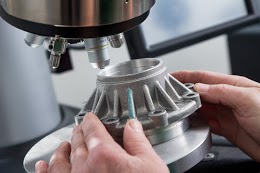  09:00 - 09:50: Úvod do problematiky měření tvrdosti kovových materiálů




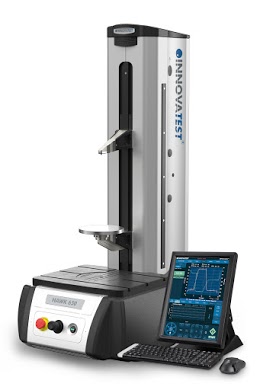 

 10:00 - 11:30: Novinky mezi tvrdoměry v roce 2020 pro měření dle Rockwella a živá ukázka práce s tvrdoměrem ze showroomu Innovatest



13:00 - 13:45: Úvod do problematiky měření tvrdosti nekovových materiálů





13:00 - 13:45: Praktická ukázka přístrojů pro měření měkkých materiálů Bareiss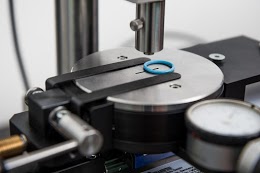 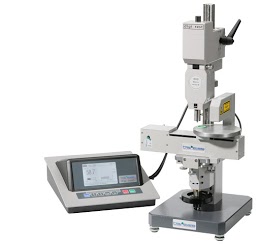 Materiálové zkoušky – zkušební stroje a systémyStředa 25. 11. 2020


 13:00 - 13:50: Měření deformace a průtažnosti se zaměřením na bezkontaktní technologie








 15:00 - 15:50: Mechanické testování v aditivní výrobě






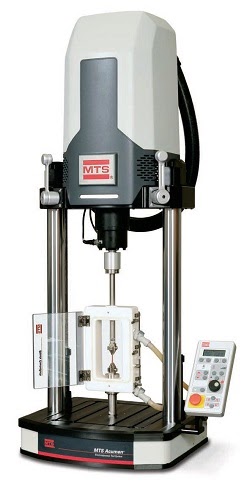 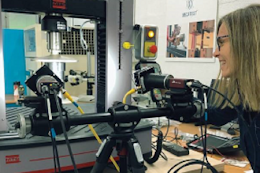 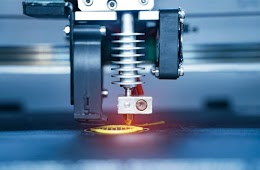  Žádám o zaslání odkazu na stažení nového videa s ukázkou práce s elektrodynamickým zkušebním systémem Acumen (k dispozici od 25. 11. 2020).Simulace životního prostředíČtvrtek 26. 11. 2020



 09:00 - 09:50: Aplikace pro vibrační zkoušky v letectví a obraně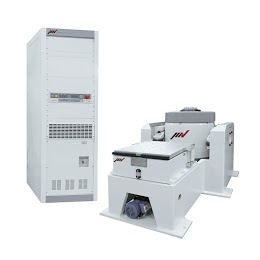 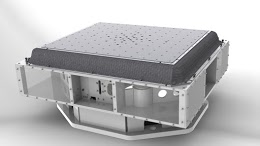  10:00 - 10:50: Upínací přípravek a zkoušený vzorek - praktické informace z oblasti vibračních zkoušek





 13:00 - 13:50: Základní informace z oblasti klimatických komor pro zkoušky s rychlostí změny teploty 15 K/min a více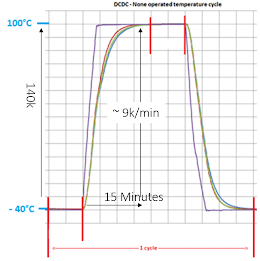 * Souhlasím se zpracováním svých osobních údajů dle skutečností uvedených v dokumentu "Zásady ochrany osobních údajů": https://www.testsysteme.cz/gdpr* Povinné odpovědi